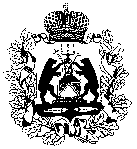 МИНИСТЕРСТВО образования Новгородской областиПРИКАЗ04.10.2019						             № 1092Великий  НовгородОб утверждении графика проведения  муниципального этапа всероссийской олимпиады школьников  общеобразовательных организаций Новгородской области в 2019/2020 учебном годуВ соответствии с Порядком проведения всероссийской олимпиады школьников, утвержденным приказом Министерства образования и науки Российской Федерации от 18.11.2013 г.  № 1252 ПРИКАЗЫВАЮ:	утвердить прилагаемый график проведения муниципального этапа всероссийской олимпиады школьников  общеобразовательных организаций  Новгородской области в 2019/2020 учебном  году. Сатин Александр Николаевич50-11-27Зимнева Светлана Николаевна89116473258
са 04.10.2019Указатель рассылки:1. в дело-12. Сатин А.Н. – 13. МОУО - 14. ГОУ - 15. РИПР - 1Первый заместитель министра 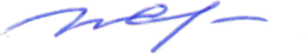                                   И.Л. Середюк Заместитель министра – директор департамента общего образования министерства образования Новгородской области_________________ А.Н. Сатин«___» ________ 2019 годаНачальник отдела 
правового и документационного
обеспечения ____________ Л.Г. Макарова«___» ________ 2019 годаИ.о. ректора ГОАУ ДПО «Региональный институт профессионального развития»___________О.И. Иванова«______» __________ 2019 года